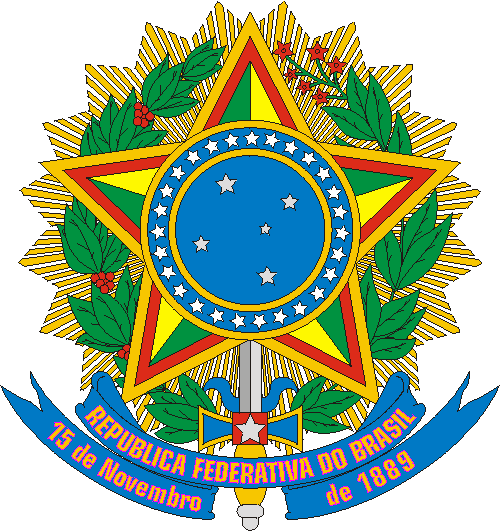 MINISTÉRIO DO TURISMOFUNDAÇÃO CULTURAL PALMARESEDITAL ARTE DO QUILOMBOANEXO 05 - RECURSO DE HABILITAÇÃONome do candidato: ___________________________________________________________________________CPF: __________________________________________________________________Com base no EDITAL ARTE DO QUILOMBO, venho solicitar a reconsideração do resultado da fase de habilitação pelos motivos abaixo descritos:(Preencher com justificativas para apresentação de recurso, anexos, comprovantes, etc)___________________________________________________________________________________________________________________________________________________________________________________________________________________________________________________________________________________________________________________________________________________________________________________________________________________________________________________________________________________________________________________________________________________________________________________________________________________________________________________________________________________________________________________________________________________________________________________________________________________________________________________________________________________________________________________________________________________________________________________________________________________________________________________________________________________________________________________________________________________________________________________________________________________________________________________________________________________________________________________________________________________________________________________________________________________________________________________________________________________________________________________________________________________________________________________________________________________________________________________________________________________________________________________________________________________________________________________________________________________________________________________________________________________________________________________________________________________________________________________________________________________________________________________________________________________________________________________________________________________________________________________________________________________________________________________________________________________________________________________________________________________________________________________________________________________________________________________________________________________________________________________________________________________________________________Termos em que peço deferimento. __________________________________________________ Assinatura Candidato/Número de documento de identificação__________________________________________________ Local e data